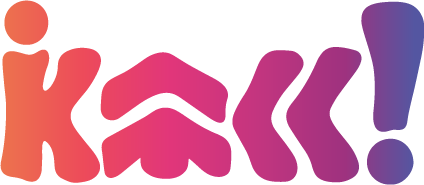 Анкета участника ежегодного Всероссийского литературного конкурса «Класс!»5 сезон 2022-2023г.ВСЕ ПОЛЯ ОБЯЗАТЕЛЬНЫ ДЛЯ ЗАПОЛНЕНИЯ * Подпись подтверждает, что участник и его родители (законные представители) ознакомлены с условиями проведения Конкурса и его Положением. Заявки (анкета +согласие на обработку персональных данных**+ рассказ), не соответствующие положению, не рассматриваются Конкурсом.  **согласие на обработку персональных данных заполняет и подписывает участник конкурса (согласие на обработку персональных данных лиц, не достигших 14 лет, могут давать только их родители, усыновители, опекуны).Все подробности и новости о Конкурсе, информация о мастер-классах, встречах, обучающих видеороликах:- в группе Конкурса ВКОНТАКТЕ https://vk.com/konkurs_klass- на официальном сайте конкурса https://konkurs-klass.ru/- на канале YouTube https://www.youtube.com/channel/UCCY36RYuQgHl5bJL4tbQ3Hg 1Ф.И.О.2Фото3Регион Тюменская область4Дата и место рождения5Фактическое место жительства6Паспортные данные7Контактная информация участника7.1. номер мобильного и/или домашнего телефона
7.2. действующий адрес электронной почты8Страница в VK для оперативной связи (страница участника, укажите № id или никнейм)                   https://vk.com/9Место обучения 10Класс 11           Ф.И.О. педагога/наставника12Ф.И.О. одного из родителей13Контактные данные одного из родителей 13.1. номер мобильного и/или домашнего телефона
13.2. действующий адрес электронной почты14           Город выезда на финал в Москву (авиа или ж/д)15Тема рассказа (из 7 предложенных тем 5 сезона Конкурса)16Название рассказа (придумайте свое название рассказа)17Число знаков (с пробелами). 
Работы, превышающие объём в 10 тысяч знаков, не допускаются до конкурса.18Подпись участника*19Подпись родителей*(законных представителей) участника